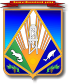 МУНИЦИПАЛЬНОЕ ОБРАЗОВАНИЕХАНТЫ-МАНСИЙСКИЙ РАЙОНХанты-Мансийский автономный округ – ЮграАДМИНИСТРАЦИЯ ХАНТЫ-МАНСИЙСКОГО РАЙОНАП О С Т А Н О В Л Е Н И Еот 05.04.2018                                                                                                № 123г. Ханты-МансийскО внесении изменения в постановлениеадминистрации Ханты-Мансийского района от 09.12.2016 № 434 «О Межведомственной антинаркотической комиссии Ханты-Мансийского района»В связи с организационно-кадровыми изменениями:1. Внести в постановление администрации Ханты-Мансийского района от 09.12.2016 № 434 «О Межведомственной антинаркотической комиссии Ханты-Мансийского района» изменение, изложив приложение 3 к постановлению в следующей редакции:«Приложение 3 к постановлению администрацииХанты-Мансийского района от 09.12.2016  № 434 СОСТАВМежведомственной антинаркотической комиссииХанты-Мансийского районаГлава Ханты-Мансийского района, председатель комиссииПервый заместитель главы Ханты-Мансийского района, заместитель председателя комиссииНачальник отдела по организации профилактики правонарушений администрации   Ханты-Мансийского  района,   заместитель   председателякомиссииКонсультант отдела по организации профилактики правонарушений администрации Ханты-Мансийского района, секретарь комиссии Члены комиссии:Заместитель главы Ханты-Мансийского района по социальным вопросам Председатель комитета по образованию администрации Ханты-Мансийского районаДиректор муниципального казенного учреждения Ханты-Мансийского района «Комитет по культуре, спорту и социальной политике» Начальник отдела опеки и попечительства администрации Ханты-Мансийского районаНачальник отдела по организации работы комиссии по делам несовершеннолетних и защите их прав администрации Ханты-Мансийского районаНачальник филиала по г. Ханты-Мансийску и Ханты-Мансийскому району федерального казенного учреждения уголовно-исполнительной инспекции Управления Федеральной службы исполнения наказаний                по Ханты-Мансийскому автономному округу – Югре (по согласованию)Начальник МО МВД России «Ханты-Мансийский» 
(по согласованию)Начальник Управления социальной защиты населения 
по г. Ханты-Мансийску и Ханты-Мансийскому району (по согласованию)Врач психиатр-нарколог бюджетного учреждения Ханты-Мансийского автономного округа – Югры «Ханты-Мансийская клиническая психоневрологическая больница» (по согласованию)Заместитель директора казенного учреждения Ханты-Мансийского автономного округа – Югры «Ханты-Мансийский центр занятости населения» (по согласованию).».2. Опубликовать настоящее постановление в газете «Наш район» 
и разместить на  официальном  сайте  администрации  Ханты-Мансийскогорайона.3. Контроль за выполнением постановления возложить на первого заместителя главы Ханты-Мансийского района.Глава Ханты-Мансийского района			                         К.Р.Минулин